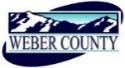 PUBLIC NOTICE is hereby given that the Board of Commissioners of Weber County, Utah will hold a regular commission meeting in Commission Chamber, 2380 Washington Blvd., Ogden, Utah, commencing at 3:30 p.m. on Tuesday, the 15th day of September, 2020. This meeting is also available by Zoom: link- https://zoom.us/j/91388985100?pwd=OGRpR3ZyWkd1R0xRREZKNWNMRlZidz09Meeting ID: 913 8898 5100Password: 734021By phone: 1(346)248-7799The agenda for the meeting consists of the following:Welcome- Commissioner FroererB. 	Pledge of Allegiance-	C.	Invocation- D.	Thought of the Day- Commissioner HarveyE.	Public Comments- (please limit comments to 3 minutes).F.	Consent Items-1.	Request for approval to ratify warrants #3045-3062 and #452516-452626 in the amount of $993,177.12 dated September 8, 2020. 2.	Request for approval of warrants #3063-3076 and #452627-452782 in the amount of $469,906.80.3.	Request for approval of purchase orders in the amount $682,707.45.4.	Request for approval of minutes for the meeting held on September 1, 2020.5.	Request for approval of ACH payment to USBank in the amount of $154,052.50.6.	Request for approval of new business licenses. 7.	Request from the Weber-Morgan Health Department for approval to surplus office, nursing and outdoor equipment. 8.	Request from the Surveyor’s Office for approval to surplus a Honda Generator. 9.	Request for approval of ratification of a contract by and between Weber County and CR Lighting & Electric, Inc. for upgrade to PET lighting system. 10.	Request for approval of ratification of a contract by and between Weber County and Dicio Group for marketing of the 2020 Weber County Fair. 11.	Request for approval of a Master Agreement between Weber County Library System and Prescott Muir Architects for Services Provided under Multiple Service Orders.	12.	Request for approval of a Master Agreement between Weber County Library System and Prescott Muir Architects for Services Provided under Multiple Service Orders, Service Order #01.13.	Request to Declare Parcel # 13-075-0012 as Surplus Real Property.G.	Action Items- 1.	Request for approval of a contract by and between Weber County and Gage H. Froerer for the purchase of privately property owned by the Froerer Family Trust and Froerer Family Investments LLC for road right-of-way purposes.	Presenter: Scott Mendoza 2.	Discussion and/or action on a proposal to appoint Bail Commissioners.	Presenter: Aaron Perry3.	Request for approval of a contract by and between Weber County and Freedom Riders for the 2021 Freedom Riders Season dates at the Golden Spike Event Center.	Presenter: Duncan Olsen4.	Request for approval of a contract by and between Weber County and Spartan Race, Inc. to hold the Hurricane Heat Race at the Golden Spike Event Center.	Presenter: Duncan Olsen5.	Request for approval of a contract by and between Weber County and AMP Live Events, LLC to hold Monster X Tour-Ogden at the Golden Spike Event Center. 	Presenter: Duncan Olsen6.	Request for approval of resolution of the County Commissioners of Weber County reappointing members to the Golden Spike Event Center Advisory Board.	Presenter: Duncan Olsen7.	Request for approval of a resolution of the county commissioners of Weber County authorizing the filing of cross-appeals for 2020 centrally assessed properties.  Presenter: Courtlan Erickson.H.	  Commissioner Comments-   I.         Adjourn-CERTIFICATE OF POSTINGThe undersigned duly appointed Executive Coordinator in the County Commission Office does hereby certify that the above notice and agenda were posted as required by law this 14th  day of September,  2020.																						_______________________________																							Shelly HalacyIn compliance with the Americans with Disabilities Act, persons needing auxiliary services for these meetings should call the Weber County Commission Office at 801-399-8405 at least 24 hours prior to the meeting. This meeting is streamed live. Information on items presented can be found by clicking highlighted words at the end of the item. 